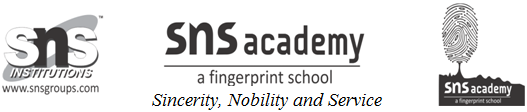 Name :                         Demonstrative Adjectives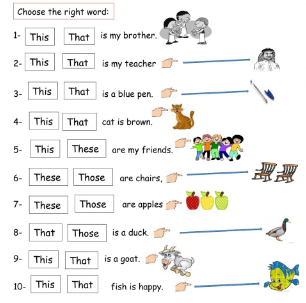 